PENGARUH PROFESIONALISME AUDITOR INTERNALDAN LOCUS OF CONTROL  TERHADAP KINERJA AUDITOR INTERNAL(Studi Pada Perusahaan  Sektor Jasa BUMN Kota Bandung)DRAFT SKRIPSIUntuk Memenuhi salah satu syarat sidangSkripsiGuna Memperoleh Gelar Sarjana EkonomiOleh :Syifa Amalia Nur Fazrina134020014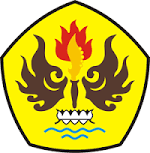 PROGRAM STUDI AKUNTANSIFAKULTAS EKONOMI DAN BISNIS UNIVERSITAS PASUNDANBANDUNG2017PENGARUH PROFESIONALISME AUDITOR INTERNAL DAN  LOCUS OF CONTROL  TERHADAP KINERJA AUDITOR INTERNAL(StudiPada Perusahaan SektorJasa BUMN Kota Bandung)DRAFT SKRIPSIUntukmemenuhisalahsatusyaratsidangskripsiGunamemperolehgelarSarjanaEkonomiProgram StudiAkuntansiFakultasEkonomi Dan BisnisUniversitasPasundanBandung, Juni 2017Mengetahui,PembimbingUtama					PembimbingPendampingProf. Dr. Hj. Ida Suraida,S.E., M.S,Ak.,C.A	AnnisaAdhaMinaryanti,S.E.,M.Ak.,Ak.,C.ADekanFakultasEkonomidanBisnis			Ketua Program StudiAkuntansiDr. AtangHermawan, S,E., M.SIE.,AK,		Drs. R. MochamadNoch, M.Ak.,Ak., C.A